ПЕДАГОГИЧЕСКИЙ ОПЫТСафроновой Ольги Валериевны воспитателя структурного подразделения «Детский сад №18 комбинированного вида» МБДОУ «Детский сад «Радуга» комбинированного вида» Рузаевского муниципального районаТема: «Развитие  связной речи дошкольников посредствомпроектной деятельности»Автор: Сафронова Ольга Валериевна, воспитатель подготовительной группы структурного подразделения «Детский сад №18 комбинированного вида» МБДОУ «Детский сад «Радуга» комбинированного вида». Образование: высшее, МГПИ им. М.Е. Евсевьева 2009г., специальность «Русский язык и литература» квалификация «Учитель русского языка и литературы». Педагогический стаж: 10 лет (общий 13 лет, в данной организации 10 лет).ВВЕДЕНИЕ Актуальность, проблема массовой практики, решаемая авторомНа сегодняшний день проблема нарушения речи является одной из актуальных проблем теории и практики развития речи детей дошкольного возраста.Современная школа предъявляет высокие требования к будущим первоклассникам. Очень важно научить дошкольников выражать свои мысли грамотно, последовательно и внятно, выделяя самое основное в своём рассказе, т.е. говорить связно.Овладение связной монологической речью является самым большим достижением речевого развития дошкольников. Оно включает в себя освоение звуковой стороной языка, словарного запаса, грамматического строя речи и происходит в тесной связи с развитием всех сторон речи: лексической, грамматической, фонетической. Дети овладевают родным языком через речевую деятельность, то есть через восприятие речи и говорение. Поэтому, педагогам дошкольного образования очень важно создавать условия для связной речевой деятельности своих воспитанников, для общения, для выражения их мыслей.К сожалению, в нашем современном мире, всё чаще живое общение детям заменяет компьютер, планшет, телефон и телевизор, и эта тенденция постоянно растёт. В результате этого, очень сильно увеличивается количество детей с несформированной связной речью. Вот почему развитие речи становится всё более актуальной проблемой в современном обществе. Именно поэтому развитие связной речи у детей дошкольного возраста является одной из основных задач детского садаВсе вышесказанное и определило актуальность моего педагогического опыта.Основная идея опытаОсновной идеей моей работы, стало формирование связной речи у детей дошкольного возраста, через проектную деятельность, применяя знания и опыт психологов и педагогов, одновременно формируя свой личный опыт и подход, и применяя различные новаторские системы.  Развивая связную речь у своих воспитанников, я стараюсь не только пробудить у ребенка любознательность: желание изучать свой родной язык, но и доступно объяснить ему, почему так важно в самом юном возрасте научиться владеть богатствами своего языка, беречь его. Передо мной встал вопрос: «Как развить и поднять уровень речевого интереса маленьких детей, чтобы он не угасал, а был бы в дальнейшем их постоянным спутником?!»Учитывая, актуальность проблемы развития познавательно-речевой активности каждого ребенка, в образовательной деятельности использую проектную деятельность, на основе которой была создана система работы. Проектирование, как познавательно-творческий вид деятельности, позволяет достаточно точно сформулировать цели, задачи предстоящей деятельности, проанализировать и систематизировать совокупность средств, обеспечивающих оптимальные пути достижения желаемого результата, а самое главное - раскрывают возможности для педагогического творчества в решении задач речевого развития воспитанников.Теоретическая база, опора на современные педагогические теорииРаботу по своей теме я  начала со  и  информации по  , изучила педагогическую ,  .Анализ разной научной литературы позволил мне сделать вывод, что в педагогике уже существует множество подходов к решению задач, связанных с развитием речевого интереса детей дошкольного возраста. Основоположник метода проектов, американский педагог У. Х. Кильпатрика, считал, что проект представляет «энергичную, от всего сердца деятельность».О.М. Дьяченко подчёркивала, что в ходе познавательной проектной деятельности ребёнок сталкивается с двумя типами ситуаций. В ситуациях первого типа ребёнку нужно выявить, понять основные свойства и отношения к действительности. Ребёнок в ходе своей познавательной активности открывает свойства окружающего мира. Основные формы такой активности – наблюдение и экспериментирование. Второй тип ситуации связан с «проживанием» дошкольником полученных впечатлений, которое включает в себя не только опыт беспристрастного анализа действительности, но и опыт своего отношения к ней. В любой из этих ситуаций у дошкольника обогащается словарь, развиваются и совершенствуются навыки составления связного рассказа.Н.Е. Веракса, А.Н Веракса, Л.С. Киселёва (авторы пособия «Технологии развития социальной компетенции дошкольников в условиях взаимодействия ДОУ, семьи и общества») подчёркивают важность использования метода проектов (в том числе и для обогащения словаря и развития связной речи) в дошкольном возрасте. Т. к. именно этот возраст является сенситивным периодом развития познавательной сферы ребёнка. Современное изучение проектной деятельности как форма развития речи дошкольников  я проанализировала в  работах И. Э. Куликовской, С. И. Максимовой, Е. О. Смирновой, О. Н. Сомковой и А. Ю. Тихоновой и др.Новизна и творческие находкиНовизна данного педагогического опыта заключается в разработке индивидуального подхода к проблеме развития речи у ребенка дошкольного возраста.  В отборе и оптимальном сочетании методов познавательно- речевой  активности, применяя традиционные и современные технологии.ТЕХНОЛОГИЯ ОПЫТАУчитывая актуальность проблемы развития связной речи своих воспитанников, я использую проектную деятельность, на основе которой была создана система моей работы. Использование метода проекта в образовательном процессе, способствуют повышению развития у детей речевой активности,  формированию грамматической стройности речи. При этом при реализации проектов учитывается не только работа воспитателя и детей, но и совместная работа родителей с детьми в этом направлении.  Моя задача как педагога состоит в том, чтобы создать своим воспитанникам условия для практического овладения разговорной речью, выбрать такие методы и приемы обучения, которые позволили бы каждому воспитаннику проявить свою речевую активность, свое словотворчество. Метод проектов хорош тем, что позволяет решать комплекс задач, одна из которых является развитие речи детей.Поэтому для реализации  педагогического опыта  я ставила следующие задачи:- Развитие речи, речевого общения и психических процессов (памяти, мышления, внимания, воображения), детей дошкольного возраста в процессе организации проектной деятельности, способствовать словотворчеству и грамматической стройности речи.- Обогащение и активизация словаря.- Активизация самостоятельной и познавательной деятельности детей.- Помогать осваивать детьми окружающую действительность.-  Способствовать развитию творческих способностей, умению наблюдать, слушать, обобщать и анализировать.- Подобрать дидактические игры и упражнения по развитию словаря детей.- Формировать у детей навыки грамотного поведения во время прогулок, экскурсий, и в процессе повседневной жизни;- Привлечь родителей к сотрудничеству при развитии речевой активности детей через реализацию проектов.  В своей работе я использовала разные виды проектов.Специальные тематические проекты по речевому развитию (монопроекты): «По дороге сказок», «Неделя красивой речи», «Учимся говорить, играя», «Развитие речи через коммуникативные игры», «В сказки играем и речь развиваем», «Сказочники», «Умелые рассказчики».В ходе реализации этих проектов по  изучаемой теме  особое внимание я уделяла развитию речи,  подбирала  дидактические и настольные игры «Один-много», «Скажи ласково», «Наоборот», «Кто у кого?», «Это мой, моё, мои», «Отвечай быстро», «Хорошо-плохо», «Краски», «Почта», «Вопрос с подсказкой». С детьми разыгрывали   театрализованные игры: «Веселый Старичок-Лесовичок», «Зеркало», «Телефон», «Пантомима»; игры – драматизации:  «Загадки без слов»,  «Поиграем — угадаем»,  игровые ситуации: «Не хочу манной каши!», сказки «Как звери готовились к зиме», «Кошка которая боялась темноты». Декламировали  по ролям стихотворения «Кузнечик» А.Апухтина, стихотворение Б. Заходера: «Плачет киска…», читали художественные произведения, анализировали  поступки героев, решали  проблемные ситуации, а так же  сочиняли волшебные истории.Одним из наиболее интересных и запоминающихся для детей, был проект «Неделя красивой речи». Работая над этим проектом, мы с детьми совершили путешествие в мир «Веселого язычка» и «Послушных пальчиков».    Наше утро начиналось с артикуляционной гимнастики «Улыбка», «Домик открывается», «Хоботок», «Язык здоровается с верхней губой».  Играли в дидактические игры «Доскажи словечко», «Четвертый лишний», «Занимательная ручка», проговаривали чистоговорки на развитие дикции, играли в сюжетно-ролевые игры «Детская студия», «Создавали репортаж  « В городе умных человечков», проводили акцию «Подари книжку малышам». Итогом этой недели стала игра «Что? Где? Когда?» в которой дети показали не только красивую и правильную речь, но  выполняя речевые задания,   проявили свою эрудицию,  словотворчество.  Игра стимулировала их на умение высказывать свою точку зрения, связно и последовательно излагать свои мысли. Продолжая работу по речевому развитию со своими воспитанниками мы реализовывали тематические проекты по другим образовательным областям, но в этих проектах обязательно присутствовали задачи речевого развития. (интеграция задач развития общения и речи). Решение задач других образовательных областей, интегрированных в проект, имеет второстепенное значение, но речь и общение сопровождают все другие виды деятельности детей (игровую, трудовую, познавательно-исследовательскую, продуктивную, музыкально-художественную, чтение). Поэтому у воспитателя имеются огромные возможности для постоянной работы по  развитию речи детей в рамках любого межпредметного проекта.Так реализуя проект «Наши добрые Курносики» в группе появилась «Поляна добрых дел» с цветами, которые дети вместе с родителями вырезали и раскрасили, а на лепестках я вместе с детьми записывала добрые дела ребенка.Проводя проект «Тайны космического пространства», мы с детьми не только подготовили выставку ко Дню космонавтики, приняли участие в конкурсе макетов «Планеты солнечной системы», но и разыгрывали сценки, играли в дидактические игры по теме космос, при этом у детей обогащался словарный запас по теме проекта, развивалась связная и образная речь. Семья Родичкиных изготовили лэпбук «Космос глазами ребенка», с помощью которого мы систематизировали детские представления о космосе, солнечной системе, ее планете и созвездиях, мы продолжали работать над формированием связной, грамматически правильной диалогической и монологической речи.В этой форме работы происходит тесное взаимодействие педагога, ребенка и его родителей, а также поэтапная практическая деятельность ведет к достижению поставленной цели.В ходе реализации  всех проектов реализующихся в нашей группе особое внимание я уделяла развитию речи. Для этого создала картотеку дидактических и настольных игр: «Измени слово», «Какой это предмет?», «Подбери словечко», «Угадай предмет», «Что общего», «Запоминай-ка», «Третий лишний», «Семья», «Внимательный слушатель» (или «Где звук?»).     В своей практике я использовала разные методы работы над проектами: словесные методы: (метод творческой беседы (предполагает введение дошкольников в художественный образ путём специальной постановки вопроса, тактики ведения диалога); рассказ); наглядные методы; методы моделирования ситуации (создание вместе с воспитанниками сюжетов моделей, ситуаций моделей, этюдов, в которых дети осваивали способы художественно-творческой деятельности, разрешение проблемных ситуаций); практические методы (рисование иллюстраций к художественным произведениям, изображения героев в разных видах изобразительной деятельности, изготовление атрибутов к спектаклям, просмотр на видеозаписях своих постановок с последующим обсуждением, участие в ролевых играх, творческих заданиях и упражнениях, разнообразные конкурсы, иллюстраций, придумывание сказок, подбор произведений для театрализации с усложнением согласно возрастным особенностям); игровые методы  (применение всех видов игр (подвижные, дидактические, малоподвижные, сюжетно-ролевые, театральные, ситуативные и т. д. - с текстовым сопровождением)Технология проектирования, на мой взгляд, является очень удобной при развитии связной речи детей  и применимой при организации совместной работы воспитателя, детей и родителей. Формирование детско-родительского сотрудничества в процессе работы очевидно. Причем ценность этого сотрудничества очень высока, поэтому метод проектов можно считать находкой для достижения сплоченности. Именно метод проектов является одним из основных методов, который может помочь дошкольнику решить выше обозначенные задачи. Ведь проектная деятельность наиболее полно соответствует современным требованиям воспитания и обучения.Включение воспитанников вместе с родителями в общий процесс создания развивающей среды способствовал развитию у них эстетического вкуса, более бережного отношения к обстановке, которая создавалась при их непосредственном участии,  и это явилось общей темой речевого общения между  детьми, воспитателям и родителями.Организуя работу над проектами, я учу детей собирать информацию, совместно с родителями, дошкольники выясняют, где ее можно найти и как оформить. Каждый проект заканчивается каким-либо итоговым мероприятием (выставкой, открытым занятием для родителей и педагогов или праздником). В процессе совместной деятельности педагогов, детей и родителей в рамках технологии проектирования, я сделала вывод, что никакие формы работы с родителями не принесут должного результата, если семья не будет участвовать в планировании, в организации и в отслеживании результатов деятельности. Эти три условия я взяла за основу и информировала родителей о темах новых совместных проектов. Когда родители участвуют в планировании, организации, а затем и в отслеживании результатов, когда они являются активными участниками образовательного процесса, тогда они начинают понимать собственную ответственность за воспитание детей и развития их речи.РЕЗУЛЬТАТЫ ОПЫТАНа основании мониторинга в образовательной деятельности детей группы «Курносики», можно сделать вывод, что произошли качественные изменения в уровне развития детей по речевому развитию. 	Выполнение программы за 2018-2019 учебный год (вторая младшая группа) составило 73 %, за 2019-2020 учебный год (средняя группа) составило 83 %, 2020-2021 учебный год (старшая группа) - 95%.Проделанная работа не могла не отразиться на успехах детей.  Мои воспитанники активно учувствуют в различных конкурсах, мероприятиях, выставках, развлечениях показывают свои полученные знания, получают призовые места. Благодаря целенаправленному использованию наработанного педагогического опыта отмечается положительное изменение в формировании нравственных качеств личности дошкольников. Анализируя всё вышесказанное можно сделать вывод, о том, что благодаря развитию речи дошкольников через проектную деятельность в детском саду и дома, произошли позитивные изменения у детей, а именно: дети научились находить способы решения поставленных задач, научились обосновывать своё мнение, используя распространённые предложения. У моих воспитанников пополнился словарный запас. Речь детей обогатилась эпитетами. Таким образом, подводя итог, можно сделать вывод, что проектная деятельность является эффективным средством в развитии речевой активности и творческих способностей у детей дошкольного возраста.Список использованных источников1. Алексеева М.М., Ушакова О.С. Взаимосвязь задач речевого развития детей на занятиях // Воспитание умственной активности у детей дошкольного возраста. - М, 2003. - с.27-43.2. Веракса Н. Е., Веракса А. Н. Проектная деятельность дошкольников.3. Смирнова Е.А., Формирование связности речи старших дошкольников в рассказывании по серии сюжетных картин.- М., 1987.-  С.47-594. Ушакова О.С. «Диагностика речевого развития дошкольников». - М.: РАО. Исследовательский Центр семьи и детства, 1997.5. Ушакова О.С. Речевое воспитание в дошкольном детстве (развитие связной речи): Автореф. дис. ... д-ра пед. наук. - М., 1996. - 40 с.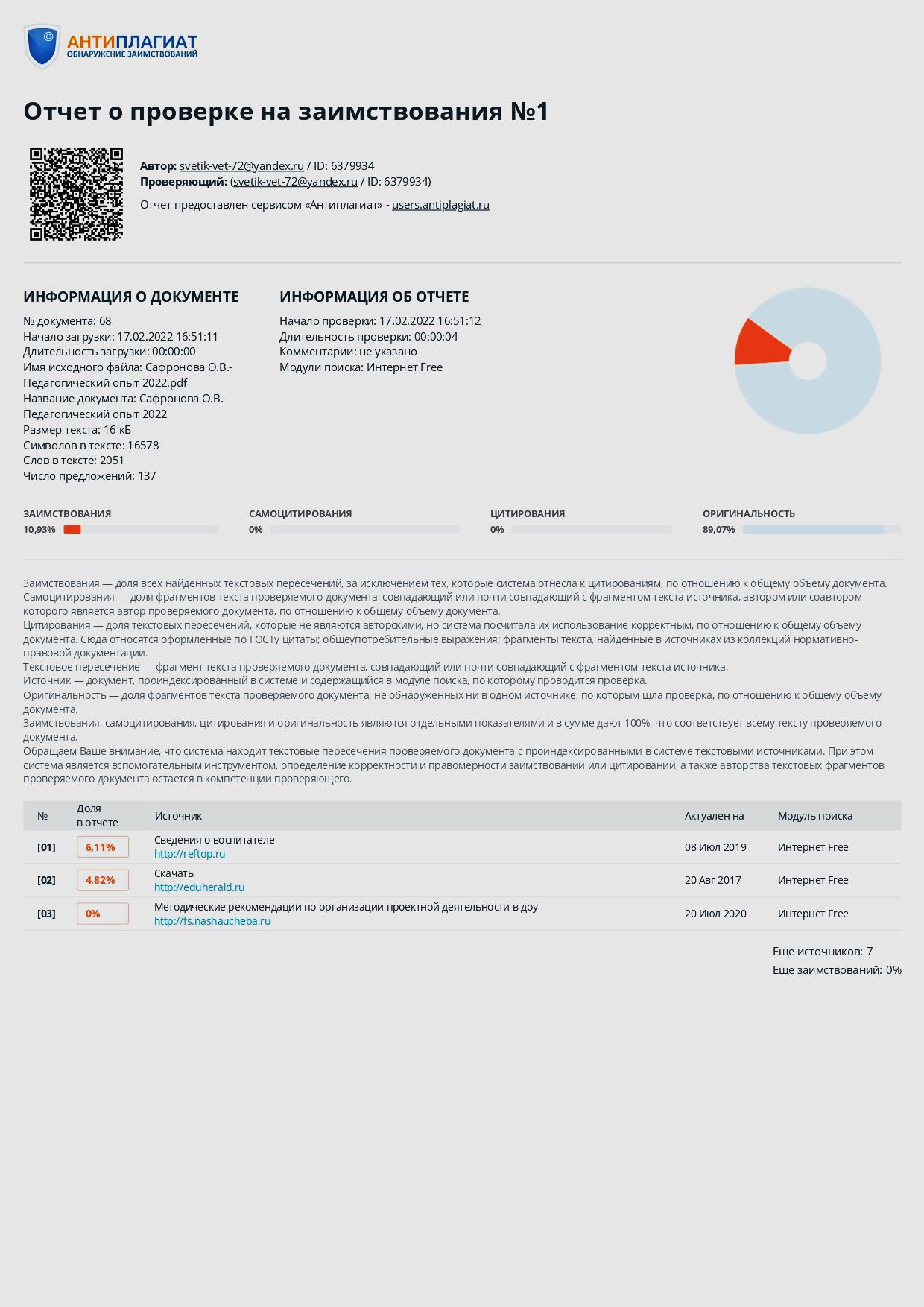 